CORSTORPHINE COMMUNITY CENTRE STRATEGIC PLAN AREA OF BENEFIT (WEST)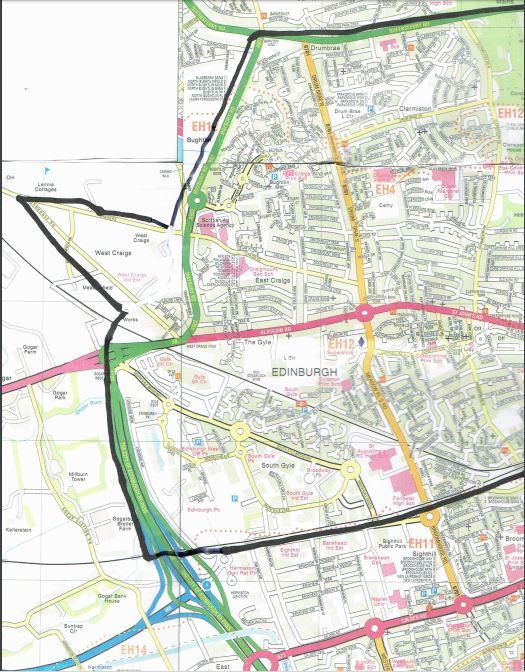 26 April 2018 AREA OF BENEFIT (EAST)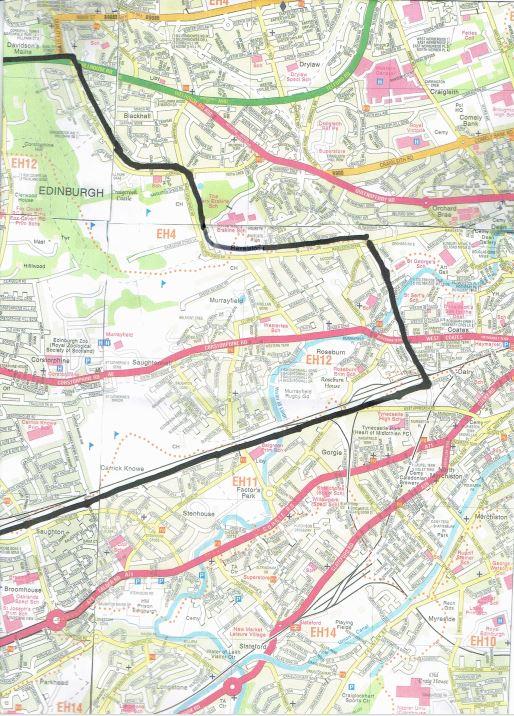 